                            SUBSTITUTIVO PROJETO LEI Nº___ / 2021“Dispõe sobre a criação do Sistema Municipal de Registro de Câncer no Município de Guaíba. (SIMRECAN)”Art. 1º Fica instituído o Sistema Municipal de Registro de Câncer (SIMRECAN).Art. 2º O SIMRECAN tem por finalidade a coleta e ordenamento permanente de dados de casos de tumores malignos, detectados em cidadãos residentes no Município de Guaíba. Art.3º São objetivos do SIMRECAN: I – Fazer o mapeamento de todos os novos casos de tumores malignos identificados nos habitantes do Município; II – Identificar os grupos populacionais de risco para tumores malignos; III – Manter cadastro devidamente atualizado, que evidencie a cada ano os casos novos de tumores malignos diagnosticados nos habitantes do Município, por local anatômico de ocorrência, sexo, faixa etária e ocupação profissional do cidadão; IV – Avaliar e acompanhar a mortalidade por tumores malignos; V – Participar de estudos epidemiológicos relativos a ocorrência de tumores malignos; VI – Planejar e auxiliar na realização de programas de controle e prevenção dos tumores malignos mais prevalentes;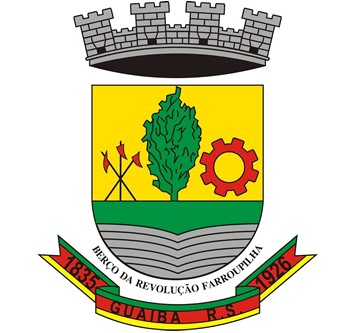 Câmara Municipal de Guaíba
Estado do Rio Grande do SulVII – Fornecer subsídios aos serviços que realizam tratamento, recuperação e acompanhamento de pacientes com tumores malignos;VIII – Auxiliar na formação e capacitação dos trabalhos da saúde. XIX – Auxiliar o doente e aos familiares com um serviço psicológico e de orientação durante o tratamento; Art. 4º É obrigatória a notificação ao SIMRECAN de todo e qualquer caso confirmado de tumor maligno em habitantes do Município de Igrejinha. Art. 5º O acesso aos dados do SIMRECAN será público, garantidas as justificativas técnicas e respeitados os preceitos éticos e morais. Parágrafo único: É mantido o sigilo referente aos dados identificadores dos cidadãos portadores de tumores. Art. 6º O SIMRECAN será divulgado através dos meios de comunicação de ampla difusão e circulação. Art. 7º Compete ao Poder Executivo regulamentar o disposto nesta lei. Art. 8º Esta Lei entra em vigor na data da sua publicação. Guaíba, 26 de Agosto de 2021
Câmara Municipal de Guaíba
Estado do Rio Grande do Sul